Edital IRI/USP/24/2021, de 16.11.2021Processo seletivo visando a realização do Duplo Diploma com o King’s College London para estudantes de Doutorado do IRI-USP.Período de inscrições: 22 de novembro de 2021 a 11 de fevereiro de 2022FORMULÁRIO DE INSCRIÇÃO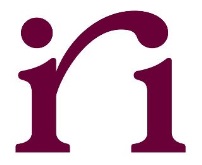 Seleção 2022 - Duplo Diploma de Doutorado IRI/USP – King’s College LondonNome completoNº USPAno de ingresso no DoutoradoTítulo do projeto de pesquisaBolsista / AgênciaVigência da bolsaDepartamento do King’s College London ao qual tem interesse em se filiarSugestões de potenciais supervisores no King’s College London (São apenas sugestões, o supervisor será confirmado pelo CAC apenas depois da aprovação do candidato.)Assinatura do alunoAssinatura do orientador